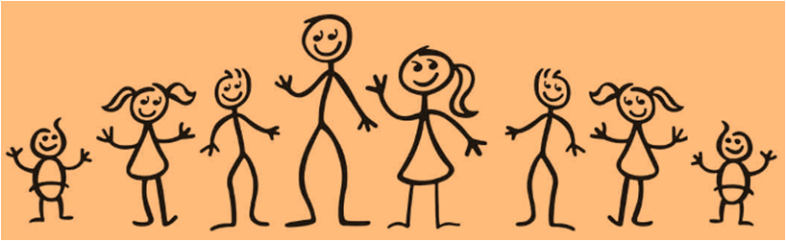 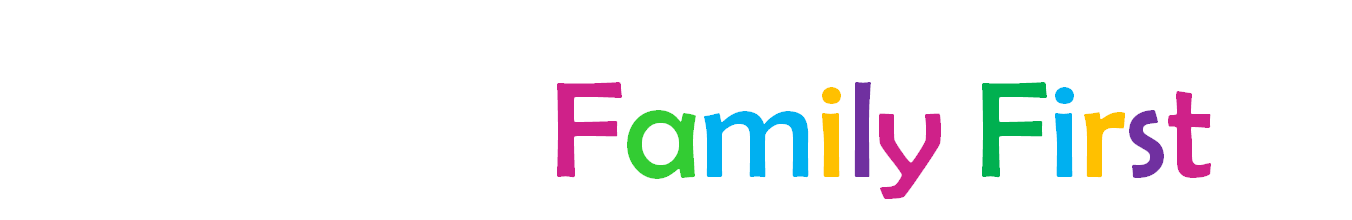 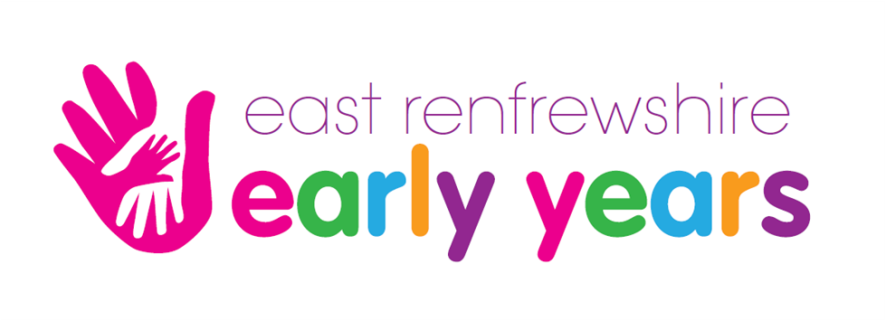 Family First is a free confidential advice and information resource in East Renfrewshire.From time to time families can run into difficulties, emotionally, financially or even physically, stopping them from doing even the simplest of things.Do you have a child aged 0-8 and require a little bit of help? The Family First team would be happy to talk to you about how they can support you and your family. 

We have an informal friendly approach and can support you with issues around:School HealthHomeMoneyParentingConfidenceOtherSchoolApplying for school clothing grantsHelp with homeworkApplying for and receiving free school mealsPlanning for the school dayInformation on nursery places/childcareHealthNavigate you to the right serviceEating wellKeeping fitMaking/attending appointmentsHomeBudgeting and moneyPreparing healthy meals and snacksEstablishing good family routinesBuilding positive relationshipsMoneyBenefits adviceDebt adviceDealing with bank statements and lettersAdvice on savingParentingBehaviourBreastfeeding groupsMother and baby/toddler groupsParenting classesConfidenceAdvice on reading, writing and maths for all agesAssistance with filling in formsAdvice on applying for, and filling in job applicationsHelp and advice on joining groups within the local communityRoslyn Graham – Call/Text 07800 712388Email – Roslyn.graham@eastrenfrewshire.gov.ukPop in to: St Marks Primary School or Arthurlie Family Centre.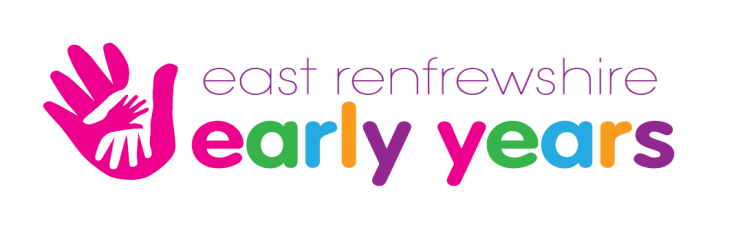 